В соответствии со статьей 53 Федерального закона от 06.10.2003 
№ 131-ФЗ «Об общих принципах организации местного самоуправления в Российской Федерации», статьями 135, 144 Трудового кодекса Российской Федерации, решением Сосновоборского городского Совета депутатов от 21.12.2016 № 15/64-р «О системах оплаты труда работников муниципальных учреждений города Сосновоборска», руководствуясь ст. ст. 26, 38 Устава города,ПОСТАНОВЛЯЮВнести в постановление администрации города от 30.10.2013 № 1819 «Об утверждении примерного положения об оплате труда работников, замещающих в органах местного самоуправления города Сосновоборска должности, не отнесенные к муниципальным должностям и должностям муниципальной службы» (далее – Примерное положение) следующие изменения:В таблице пункта 18 раздела IV Примерного положения строку 1.1. в графе «Критерий» слова «специалисту по кадровой и документационной работе» исключить.Таблицу 5 Приложения № 1 к Примерному положению изложить в редакции согласно Приложению № 1.В таблице 1 Приложения № 2 к Примерному положению строку «специалист по кадровой и документационной работе» следующего содержания согласно Приложения № 2 исключить. В таблице пункта 18 раздела IV Примерного положения в строке 1.1. в графе «Критерий» слова «Специалисту по организационной и плановой работе» заменить словами «Специалисту по организационно – документационной работе».В таблице 4 Приложения № 2 к Примерному положению в графе «Должности» слова «Специалист по организационной и плановой работе» заменить словами «Специалист по организационно – документационной работе».Постановление вступает в силу в день, следующий за днем его официального опубликования в городской газете «Рабочий» и распространяется на правоотношения, возникшие с 1 марта 2021 года.Глава города                                                                                    А.С. КудрявцевПриложение № 1к постановлению администрации городаот 06.04 2021 № 473Должности, не предусмотренные профессиональнымиквалификационными группамиПриложение № 2к постановлению администрации городаот 06.04. 2021 №4734. Отдел бухгалтерского учета, отчетности и организационной работы Управления культуры, спорта, туризма и молодежной политики администрации
города Сосновоборска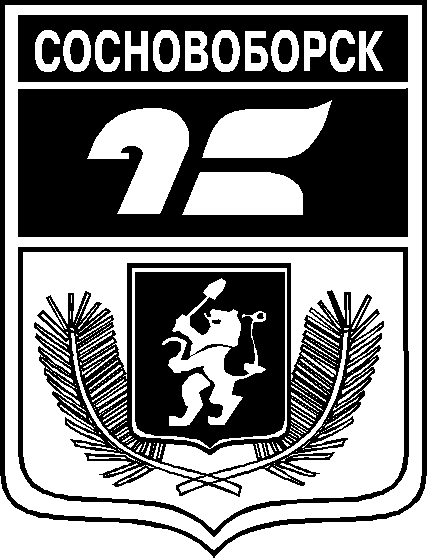 АДМИНИСТРАЦИЯ ГОРОДА СОСНОВОБОРСКАПОСТАНОВЛЕНИЕ06  апреля  2021                                                                                                                   №473 О внесении изменений в постановление администрации города от 30.10.2013 № 1819 «Об утверждении примерного положения об оплате труда работников, замещающих в органах местного самоуправления города Сосновоборска должности, не отнесенные к муниципальным должностям и должностям муниципальной службы»Наименование должностиРазмер оклада
(должностного оклада), руб.Архивист 3 896,0Главный бухгалтер9 718,0Заместитель начальника отдела 7 011,0Заместитель руководителя структурного подразделения 7 011,0Руководитель структурного подразделения9 718,0Системный администратор4 282,0Специалист военно-учетного стола 3 511,0Специалист организационно – документационного обеспечения в области образования4 704,0Специалист по вопросам развития воспитания и дополнительного образования детей4 704,0Оперативный дежурный 3 896,0Специалист по организационно – документационной работе5 174,0Специалист по организации питания4 704,0ДолжностиКритерии оценки результативности и качества труда работников учрежденияУсловияУсловияПредельный процент к окладу (должностному окладу), ставки заработной платыДолжностиКритерии оценки результативности и качества труда работников учреждениянаименованиеиндикаторПредельный процент к окладу (должностному окладу), ставки заработной платыСпециалист по кадровой и документационной работе Выплаты за важность выполняемой работы, степень самостоятельности и ответственности при выполнении поставленных задачВыплаты за важность выполняемой работы, степень самостоятельности и ответственности при выполнении поставленных задачВыплаты за важность выполняемой работы, степень самостоятельности и ответственности при выполнении поставленных задачВыплаты за важность выполняемой работы, степень самостоятельности и ответственности при выполнении поставленных задачСпециалист по кадровой и документационной работе Ведение профессиональной документацииПолнота и соответствие нормативным документам100%20Специалист по кадровой и документационной работе Составление статистических отчетовОрганизация своевременной подготовки материалов для составления отчетовОрганизация работы с учреждениями20Специалист по кадровой и документационной работе Взаимодействие с ведомствами города по вопросам, входящим в компетенцию специалиста по кадровой и документационной работеСвоевременность подготовки запросов в ведомства, своевременность ответов на запросы ведомствОтсутствие жалоб руководителей (специалистов) ведомств20Специалист по кадровой и документационной работе Выплаты за интенсивность и высокие результаты работыВыплаты за интенсивность и высокие результаты работыВыплаты за интенсивность и высокие результаты работыВыплаты за интенсивность и высокие результаты работыСпециалист по кадровой и документационной работе Организация собственного труда Способность в короткие сроки выполнять объем работы100%20Специалист по кадровой и документационной работе Разработка проектов документов по кадровому делопроизводствуРазработка проектов100%20Специалист по кадровой и документационной работе Выплата за качество выполняемых работВыплата за качество выполняемых работВыплата за качество выполняемых работВыплата за качество выполняемых работСпециалист по кадровой и документационной работе Своевременность и оперативность выполнения поручений руководителя Подготовка документов в соответствии с установленными требованиями100%10Специалист по кадровой и документационной работе Профессиональная компетентностьСпособность выполнять должностные функции самостоятельно100%10Специалист по кадровой и документационной работе Подготовка документов в соответствии с установленными требованиямиПолное и логическое изложение материала100%10Специалист по кадровой и документационной работе Подготовка документов в соответствии с установленными требованиямиСоблюдение и ведение номенклатуры делБез замечаний10Специалист по кадровой и документационной работе Подготовка документов в соответствии с установленными требованиямиВедение архива учрежденияБез замечаний10Специалист по кадровой и документационной работе Эффективность и результативность профессиональной деятельностьОтсутствие замечаний по срокам и форме подготовленных документовБез замечаний10Специалист по кадровой и документационной работе Эффективность и результативность профессиональной деятельностьБесконфликтные отношения с коллегами и посетителямиОтсутствие конфликтов10